Рабочие поверхности лабораторных столовЛабораторная рабочая поверхность должна отвечать ряду требований безопасности, а также быть удобной для работы и ухода. Поэтому изготавливается такая продукция из материалов, устойчивых к возможным физическим, химическим и биологическим воздействиям. То есть, способных противостоять:истиранию;царапинам; сколам;температурным деформациям;возгоранию;размножению любых микроорганизмов.
РАБОЧИЕ ПОВЕРХНОСТИ ЛАБОРАТОРНЫХ СТОЛОВ – ВЫБОР МАТЕРИАЛАРабочие поверхности для лабораторий подбираются зависимости от назначения лаборатории и планируемого бюджета.Изготавливаться они могут из специальных комбинированных материалов, таких как высокопрочный и химически стойкий ламинат из пластика на основе качественной ДСП, слоистые пластики сверхвысокого прессования, керамика – плиточная и бесшовная от ряда надежных брендов, специальная химически устойчивая сталь и т.д.
Каждый материал рабочих поверхностей лабораторных столов предназначен для работы с определенным типом материалов.LABGRADE, TRESPA,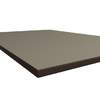 ЛАМИНАТ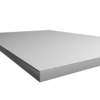 КЕРАМОГРАНИТНАЯ ПЛИТКА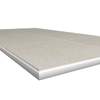 Бесшовная керамика (К)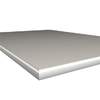 НЖ Высоколегированная сталь марки AISI 304 (08Х18Н10)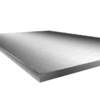 Описание рабочих поверхностей:Поверхности LABGRADE, TRESPAВышеперечисленные материалы относятся к так называемым слоистым пластикам, изготовленным с применением термореактивных смол под сверхвысоким давлением High Pressure Decorative Laminate (HPDL), или более кратко - High Pressure Laminates (HPL).В этих поверхностях присутствуют специально разработанные пластики со специальными свойствами для применения в лабораториях различного профиля там, где требуется особая стойкость к агрессивным химическим веществам.Пластики специально предназначены для внутренней облицовки химических лабораторий, операционных и прочих медицинских учреждений, а также для изготовления специальной мебели для этих учреждений.Антибактериальные свойства пластиков
Бактерии не удерживаются на поверхности и не проникают внутрь. Причем это достигается не за счет антибактериальных добавок, эффективность которых ослабевает с течением времени, а благодаря гомогенной структуре самого материала. Гладкая непористая поверхность не позволяет загрязнению проникать вглубь панели, следовательно, исключает размножение микроорганизмов внутри и не пропускает внутрь моющие и дезинфицирующие средства, что существенно упрощает очистку самой поверхности от микробов. Интерьер, оборудованный пластиковыми панелями, снижает риск больничных инфекций.Высокая устойчивость к воздействию химических реагентов
Пластик (HPL)  обладает повышенной стойкостью к органическим химическим веществам и растворителям (таким как ацетон, толуол, ксилол и т.п.), к дезинфицирующим и чистящим химикатам, к красителям, использующимся в пищевых продуктах и т.п. Постоянно проводятся испытания на устойчивость к новым видам реагентов.Влагостойкость
Возможность каких бы то ни было повреждений из-за влажности, и, как следствие, плесень или гниль на пластике, абсолютно исключена. Влагопоглощение материала менее 1 % от веса.Износостойкость и стойкость к царапинам
Пластик (HPL)  на долгие годы сохраняет первоначальный внешний вид и свойства материала даже в условиях интенсивной ежедневной эксплуатации и при механической чистке. Пластик (HPL) является антивандальным материалом.Ударопрочность
Оптимальное сочетание прочности и эластичности материала обеспечивает материалу высокую стойкость к ударам, они слабо подвержены механическим повреждениям при ударах по столешнице предметами с острыми краями.Антистатические свойства
Пластик (HPL) обладает антистатическими свойствами – в соответствии с нормами DIN 51 953 и DIN 53 482 и подходят для использования в помещениях с особо чистой атмосферой, например, лаборатории исследования ДНК, операционные.Пожарная безопасность
Многочисленные испытания подтверждают высокую жаропрочность и низкое дымообразование материала.Материал соответствуют Европейским Стандартам EN 438 и отвечают требованиям для HPL панелей, изложенных в вышеуказанном нормативном акте. Соответствие Российским стандартам подтверждено сертификатом пожарной безопасности.Международный стандарт EN 438 устанавливает следующие контролируемые показатели для этих пластиков:стойкость к кипячению в воде;постоянство размеров при высоких температурах;стойкость к удару шариком небольшого диаметра;стойкость к удару шариком большого диаметра (для конструкционного пластика);стойкость к появлению трещин (для тонких пластиков);сопротивление царапанью;стойкость к загрязнению;стойкость к прижиганию сигаретой;стойкость к действию водяного пара;огнестойкость;влагостойкостьМатериалы имеют необходимые российские сертификаты, в том числе:Сертификат пожарной безопасности  Г1Сертификат соответствияСанитарно-эпидемиологический сертификатЛАМИНАТЗаказатьСтолешницы изготавливаются на основе влагостойкой ДСП-плиты финского и российского производства толщиной 26 мм. В качестве облицовочного материала применяется химически стойкий ударопрочный пластик высокого давления HPL толщиной не менее 0,8 мм производства передовых европейских компаний.
Преимущества:  Пластик устойчив к кратковременному воздействию концентрированных кислот, щелочей, органических растворителей, дезинфицирующих растворов, красителей. Высокая устойчивость к истиранию. Благодаря использованию качественных клеев с полной полимеризацией, с усиленным давлением, которое составляет 12 кг/см2, столешницы защищены от просадок и вздутия при контакте с сильно нагретыми предметами. При кратковременном воздействии выдерживают температуру до 2500С. Не меняет своих цветовых характеристик с течением времени. Материал гигиеничен, легко очищается.Стандартная толщина — 26-28 мм.Стандартная длина — 3000 мм.Ширина прямого варианта — 600, 800, 1000 и 1200 мм.Керамогранитная плиткаЗаказатьКерамогранит представляет собой экологически чистый износостойкий и кислотоупорный материал.  Процесс изготовления керамогранита заключается в высокотемпературном отжиге природного сырья при воздействии высоких давлений. Исходные материалы для изготовления плитки – каолиновые глины, кварц, полевой шпат.Плитка отличается крайне низкой гигроскопичностью, не подвержена истиранию, выветриванию, воздействию низких температур и химически активных веществ. Материал не меняет структуры и цвета даже при длительной эксплуатации. Применение керамогранитной плитки позволяет создавать прочные ровные поверхности.Основные преимущества: устойчив к длительному воздействию концентрированных кислот, щелочей и органических растворителей, дезинфицирующих растворов, красителей. Морозоустойчив. Выдерживает длительное воздействие высоких температур. Не впитывает влагу.Стандартная толщина — 8-12 мм.
Стандартная размеры — 300х300 ммОбработка торцов рабочих поверхностей возможна 2 способами:Затирка швов между плитками производится специальной химически и влагостойкой стойкой смесью.Низкая, по сравнению с плиткой химическая стойкость швов, является единственным недостатком данного типа столешниц.БЕСШОВНАЯ КЕРАМИКА К12/К19Цельнокерамические бесшовные плиты толщиной 12/19 ммИдеальное сочетание цены /качества.Максимальный габаритный размер плиты К12 -1200х600 ммМаксимальный габаритный размер плиты К19 -1200х1800 ммОсновные преимущества изделий с керамическими бесшовными плитами К  - Высокая химическая стойкость (кислоты, щелочи, растворители).  - Не впитывает влагу.  - Высокая стойкость к длительному воздействию высоких температур.  - Морозоустойчивость.  - Высокая стойкость к истиранию.  - Высокая стойкость к ударным нагрузкам, царапинам.  - Обработка любыми дезинфицирующим раствором.  - Стойкость к химическим красителям.высоколегированная стальЗаказатьМарка AISI304 (08X18H10) является наиболее универсальной и наиболее широко используемой из всех марок нержавеющих сталей. Сталь легко поддается сварке, устойчива к межкристаллитной коррозии. Высокая прочность при низких температурах. Поддается электрополировке. Является наиболее универсальной и широко используемой из всех марок нержавеющих сталей.AISI 304. Представляет собой основной сорт в семействе нержавеющих сталей и содержит минимум 18 % Cr и 8 % Ni. Такое содержание Cr обеспечивает формирование на поверхности оксидного слоя, что придает стали устойчивость к воздействию разнообразных химических веществ.Механические свойства стали позволяют снизить толщины используемых материалов, таким образом сокращая вес без риска снижения прочностных характеристик.Область применения
Коррозионностойкая, аустенитная, свариваемая, нестабилизированная сталь. Она пригодна для изготовления химических реакторов, включая сосуды высокого давления. Она подходит для сред окислительного характера, для сильных неорганических кислот только при низких концентрациях и в области низких температур. Она подходит для слабых органических кислот в случае средних температур и в случаях контакта с воздухом. Ее применяют в производстве запчастей и оборудования в пищевой, химической и фармацевтической промышленности (при температурах до 300 С). Возможно использование стали AISI 304 для сред, в которых требуется соблюдение гигиенической чистоты продукта – пищевая промышленность и элементы охлаждающих и морозильных устройств.
Сталь отличается очень хорошими полировочными способностями и особенно хорошей пластичностью и способностью к глубокой вытяжке. Она является пригодной для проводки воды, водяного пара, пищевых кислот. Эту сталь чаще всего применяют в химической, медицинской и фармацевтической промышленности, пищевой, косметической промышленности, а также и в машиностроении, приборостроении.